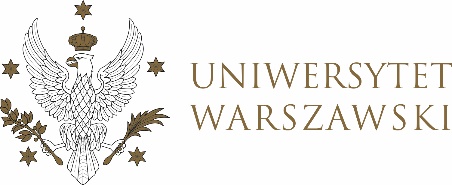 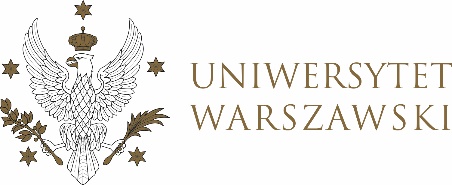 Poz. 89Uchwała nr 283Rady Naukowej Dyscyplin NAUKI O POLITYCE I ADMINISTRACJI ORAZ NAUKI O BEZPIECZEŃSTWIE  z dnia 12 października 2023 r.w sprawie zmiany uchwały nr 50 Rady Naukowej Dyscyplin Nauki o Polityce i Administracji oraz Nauki o Bezpieczeństwie z dnia 3 czerwca 2020 r. w sprawie powołania komisji egzaminacyjnej ds. przeprowadzania egzaminu  doktorskiego z języka hiszpańskiegoNa podstawie art. 12 ust. 2 pkt 2 ustawy z dnia 14 marca 2003 r. o stopniach 
naukowych i tytule naukowym oraz o stopniach i tytule w zakresie sztuki (tekst jednolity: 
Dz. U. z 2017 r. poz. 1789), w związku z art. 179 ust. 1 i ust. 3 pkt 1 i pkt 2 lit. b ustawy 
z dnia 3 lipca 2018 r. – Przepisy wprowadzające ustawę – Prawo o szkolnictwie wyższym 
i nauce (Dz. U. poz. 1669 z późn. zm.), w związku z § 2 i § 5 ust. 1 i 2 oraz § 7 ust. 3 
uchwały nr 157 Senatu Uniwersytetu Warszawskiego z dnia 29 czerwca 2022 r. w sprawie określenia sposobu postępowania w sprawie nadania stopnia doktora oraz stopnia doktora habilitowanego na Uniwersytecie Warszawskim (Monitor UW z 2022 r. poz. 159 z późn. 
zm.), Rada Naukowa Dyscyplin Nauki o Polityce i Administracji oraz Nauki 
o Bezpieczeństwie, w składzie jak w załączniku, postanawia, co następuje:§ 1W uchwale nr 50 Rady Naukowej Dyscyplin Nauki o Polityce i Administracji oraz 
Nauki o Bezpieczeństwie z dnia 3 czerwca 2020 r. w sprawie powołania komisji 
egzaminacyjnej ds. przeprowadzania egzaminu  doktorskiego z języka hiszpańskiego (DRNDNPANB z 2020 r. poz. 45) § 1 otrzymuje brzmienie: „§ 1Powołuje się komisję egzaminacyjną do przeprowadzenia egzaminu doktorskiego 
z języka hiszpańskiego w składzie:dr hab. Katarzyna Dembicz, prof. ucz. – przewodnicząca;dr hab. Justyna Miecznikowska-Jerzak – członkini;mgr Wiera Ignatowa – egzaminatorka.”.§ 2Uchwała wchodzi w życie z dniem podjęcia.         Przewodniczący Rady Naukowej Dyscyplin Nauki o Polityce i Administracji oraz Nauki o Bezpieczeństwie: M. Madej